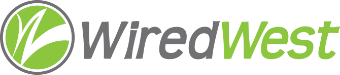 WiredWest Executive Committee Meeting MinutesDate / time: Wednesday, 14 August 2019 7:00 PMLocation / address: Community House, 33 Main Street, Cummington, MAAttending: Jim Drawe, Kent Lew, David Dvore, Doug McNallyCalled to order: 7:10 pmApprove minutes of previous meeting – July 31Moved: DDSecond: KLResult: approved unanimouslyWG&E contract update – John Leary is back from vacation. Jim will give him a week and follow up by email. David & Kent reported that the WiredWest terms & conditions can’t be found on the website created by Westfield. The sense of the group is that we should not continue negotiating, so either Westfield should finalize the changes or we will used the existing contract.WG&E contract vote – passed overEmail discussionWG+E pushed back on supplying email addresses. It was removed from the contract, then was put back in. We would like to have “wiredwest.net” email; Jim thinks we can host it if WG+E won’t. One potential issue is the Westfield hosts the help line and wouldn’t be able to support users configuring their mail client.Review agenda for August 21 Board meeting – updated version sent to Town Liaison.Other items not anticipated within 48 hoursDoug reports Bill Ennen said Windsor could buy a reel of conduit, then transfer the unused part to Washington, based on an IGA between the 2 towns. Jim said it the sharing and payment can be done through WiredWest, without need for the IGA.Jim spoke to Heath, discussed the spreadsheet and feels they understand the financing issues. He explained the advantage of remaining with WiredWest.David found a billing issue, he was not credited for his $49 deposit, but Russ was. Jim noted that WG+E included the fees WW planned to pay for phone charges; they have agreed to apply a WW credit of $3.11 to the bills to cover those charges.Next EC meeting – Aug 28